Základní škola Žďár nad Sázavou, Švermova 4PŘÍSPĚVKOVÁ ORGANIZACE, tel. 566 503 961, e-mail: skola@4zszdar.cz, www.4zszdar.cz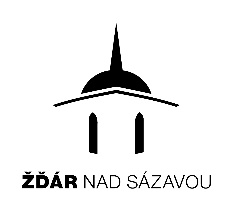 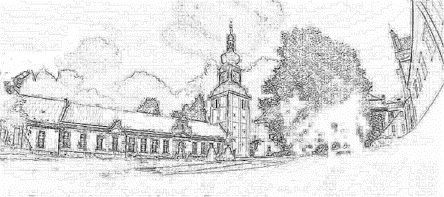 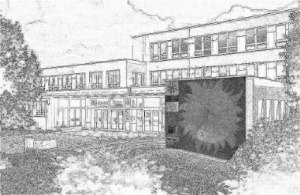 Žádost o povolení individuálního vzděláváníŠkola, které je žádost adresována:  Základní škola Žďár nad Sázavou, Švermova 4                                                        Švermova 4, 591 01 Žďár nad Sázavou Jméno a příjmení žadatele:   ………………………………………………………………………………….(zákonného zástupce)Adresa žadatele:   ……………………………………………………………………………………………..Jméno a příjmení žáka: ……………………………………………… Rodné číslo:………………………….(který má být individuálně vzděláván)Adresa žáka:  ………………………………………………………………………………………………….(pokud se liší od zákonného zástupce)Důvody pro individuální vzdělávání žáka: ……………………………………………………………………Období, kdy má být žák individuálně vzděláván: školní rok ………………………………………………….(zaškrtněte)pololetí                                        2. pololetí                                            obě pololetíPopis prostorového a materiálně technického zabezpečení vzdělávání a podmínek ochrany zdraví individuálně vzdělávaného žáka: …………………………………………………………………………………………………………………Další skutečnosti, které mají vliv na průběh vzdělávání žáka:  ……………………………………………….………………………………………………………………………………………………………………….………………………………………………….                   ………………………………………………….        jméno a příjmení zákonného zástupce                                             podpis zákonného zástupceV ……………………………….. dne ……………………………..Přílohy:Doklad osvědčující splnění podmínky o vzdělání osoby, která bude žáka individuálně vzdělávatSeznam učebních textů. Které budou ve výuce užívány, pokud nejde o učebnice uvedené v § 27 odst. 1 školského zákonaVyjádření školského poradenského zařízení